September 22, 2021Docket No. A-2012-2294000Utility Code: 1714419Via EMAILRAY AJALLICLEVELAND-CLIFFS PLATE LLC COATESVILLE OPERATIONS139 MODENA RD COATESVILLE PA 19320EMAIL: Ray.Ajalli@clevelandcliffs.com	RE: Abandonment of Act 127 Pipeline Registration Dear Mr. Ajalli: This letter serves to acknowledge your notification to the Pennsylvania Public Utility Commission (Commission) of the abandonment of Cleveland-Cliffs Plate LLC- Coatesville Operations (Cleveland-Cliffs), formerly known as ArcelorMittal Plate, LLC’s assets per Act 127.   On March 22, 2021, Cleveland-Cliffs notified the Commission that on December 9, 2020, Cleveland-Cliffs Inc. completed its acquisition of ArcelorMittal USA LLC and its wholly owned subsidiaries.  As a result of this transaction, ArcelorMittal USA LLC became known as “Cleveland-Cliffs Steel LLC and the name of ArcelorMittal Plate LLC was changed to Cleveland-Cliffs Plate LLC. In a letter to the Commission dated March 22, 2021, Cleveland-Cliffs stated that its natural gas service line is not jurisdictional and as such ACT 127 is not applicable.  The Commission confirmed that the pipeline assets reported by Cleveland-Cliffs are non-jurisdictional and will remove Cleveland-Cliffs from its list of Act 127 registrants.The Commission reminds Cleveland-Cliffs that were it to acquire any jurisdictional assets in the future, it must file an Initial Registration Form with the Commission in order to comply with the mandates of Act 127.Please direct any questions to Jeremy Haring, Financial Analyst, Technical Utility Services at email jharing@pa.gov (preferred) or (717) 787-6175.						Sincerely,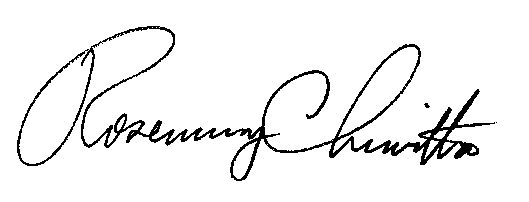 	Rosemary Chiavetta	SecretaryCc: Shirley Spunaugle, Secretary’s Bureau      Amy Zuvich, Bureau of Administration, Financial & Assessments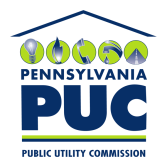 COMMONWEALTH OF PENNSYLVANIAPENNSYLVANIA PUBLIC UTILITY COMMISSION400 NORTH STREET, HARRISBURG, PA 17120IN REPLY PLEASE REFER TO OUR FILE